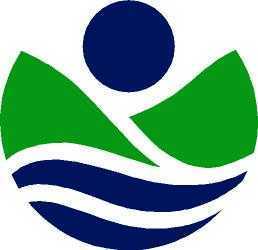 OBAVIJEST  KORISNICIMA  PROGRAMA IZRAVNIH PLAĆANJAZA MLADE POLJOPRIVREDNIKESAVJETODAVNA SLUŽBA  ORGANIZIRA:BESPLATNE EDUKACIJEPOTREBNE ZA OSTVARIVANJE PRAVA NA DODATNA PLAĆANJA ZA MLADE POLJOPRIVREDNIKE INFORMACIJE I PREDBILJEŽBE  RADIMO  U UREDIMA SAVJETODAVNE SLUŽBE PREMA MJESTU BORAVIŠTA NA ŽUPANIJI :URED BJELOVAR : TEL.  211- 471 ILI 225- 031URED GRUBIŠNO POLJE : TEL. 485- 834URED DARUVAR : 333- 258URED GAREŠNICA : 445-195URED ČAZMA : 771-065EDUKACIJU JE OBAVEZNO ZAVRŠITI DO KRAJA 2017.GODINE                                                                                                 SAVJETODAVNA SLUŽBA